ПОСТАНОВЛЕНИЕ_АДМИНИСТРАЦИИ ГОРОДСКОГО ОКРУГА – ГОРОД КАМЫШИН_        от «20» сентября 2022 г.  № 1458-п                О внесении изменений в постановление Администрации городского округа – город Камышин от 30.12.2020 г. № 1686-п           «Об утверждении муниципальной программы «Сохранение и развитие культуры на территории городского округа - город Камышин» В соответствии с решением Камышинской городской Думы от 30.06.2022 № 43/304 «О внесении изменений в решение Камышинской городской Думы от 09 декабря 2021 года № 38/261 «О бюджете городского округа – город Камышин на 2022 год и на плановый период 2023 и 2024 годов», руководствуясь постановлением Администрации городского округа – город Камышин от 06.09.2016 № 1505-п «Об утверждении Порядка разработки, реализации и оценки эффективности муниципальных программ», Уставом городского округа – город Камышин, Администрация городского округа – город Камышин постановляет:1. Внести в муниципальную программу «Сохранение и развитие культуры на территории городского округа - город Камышин», утвержденную постановлением Администрации городского округа - город Камышин от 30.12.2020 г. № 1686-п, следующие изменения:1.1. В позиции, касающейся объемов и источников финансирования муниципальной программы, паспорта муниципальной программы: 1) в абзаце первом цифры «718 448,9» заменить цифрами «713 490,3»;2) абзацы седьмой - девятый изложить в следующей редакции:«- 2022 год - 221 766,4 тыс. рублей:	внебюджетные средства – 68 706,2 тыс. рублей, в т.ч. кредиторская задолженность –  6 076,0 тыс. рублей;бюджет городского округа – 128 421,4 тыс. рублей, в т.ч. кредиторская задолженность – 34 728,4 тыс. рублей;».1.2. В разделе 6: 1) в абзаце втором цифры «718 448,9» заменить цифрами «713 490,3»;2) абзацы восьмой - десятый изложить в следующей редакции:«- 2022 год - 221 766,4 тыс. рублей:	внебюджетные средства – 68 706,2 тыс. рублей, в т.ч. кредиторская задолженность –  6 076,0 тыс. рублей;бюджет городского округа – 128 421,4 тыс. рублей, в т.ч. кредиторская задолженность – 34 728,4 тыс. рублей;».1.3. В подпрограмме «Сохранение музейно-выставочных коллекций»: 1.3.1. В позиции, касающейся объемов и источников финансирования подпрограммы, паспорта подпрограммы муниципальной программы: 1) в абзаце первом цифры «63 233,2» заменить цифрами «62 138,6»;2) абзацы шестой – восьмой изложить в следующей редакции:«- 2022 год – 19 952,4 тыс. рублей:	внебюджетные средства – 5 170,0 тыс. рублей, в т.ч. кредиторская задолженность –  357,0 тыс. рублей;бюджет городского округа – 14 782,4 тыс. рублей, в т.ч. кредиторская задолженность – 5 342,1 тыс. рублей.».1.3.2. В разделе 6:1) в абзаце втором цифры «63 233,2» заменить цифрами «62 138,6»;2) абзацы седьмой – девятый изложить в следующей редакции:«- 2022 год – 19 952,4 тыс. рублей:	внебюджетные средства – 5 170,0 тыс. рублей, в т.ч. кредиторская задолженность –  357,0 тыс. рублей;бюджет городского округа – 14 782,4 тыс. рублей, в т.ч. кредиторская задолженность – 5 342,1 тыс. рублей.».1.4. В подпрограмме «Организация киновидеопоказа и культурно-досуговой и социально значимой деятельности»:1.4.1. В позиции, касающейся объемов и источников финансирования подпрограммы, паспорта подпрограммы муниципальной программы: 1) в абзаце первом цифры «306 684,6» заменить цифрами «302 856,6»;2) абзацы шестой – восьмой изложить в следующей редакции:«- 2022 год – 107 268,6 тыс. рублей:	внебюджетные средства – 50 228,5 тыс. рублей, в т.ч. кредиторская задолженность –  5 402,6 тыс. рублей;бюджет городского округа – 37 040,1 тыс. рублей, в т.ч. кредиторская задолженность – 15 792,8 тыс. рублей.».1.4.2. В разделе 6:1) в абзаце втором цифры «306 684,6» заменить цифрами «302 856,6»;2) абзацы седьмой – девятый изложить в следующей редакции:«- 2022 год – 107 268,6 тыс. рублей:	внебюджетные средства – 50 228,5 тыс. рублей, в т.ч. кредиторская задолженность –  5 402,6 тыс. рублей;бюджет городского округа – 37 040,1 тыс. рублей, в т.ч. кредиторская задолженность – 15 792,8 тыс. рублей.».1.5. В подпрограмме «Организация театральной деятельности»:1.5.1. В позиции, касающейся объемов и источников финансирования подпрограммы, паспорта подпрограммы муниципальной программы: 1) в абзаце первом цифры «144 858,7» заменить цифрами «144 291,8»;2) абзацы седьмой – девятый изложить в следующей редакции:«- 2022 год – 44 963,0 тыс. рублей:	внебюджетные средства – 13 307,7 тыс. рублей, в т.ч. кредиторская задолженность –  316,4 тыс. рублей;бюджет городского округа – 27 016,5 тыс. рублей, в т.ч. кредиторская задолженность – 11 044,7 тыс. рублей.».1.5.2. В разделе 6:1) в абзаце втором цифры «144 858,7» заменить цифрами «144 291,8»;2) абзацы восьмой – десятый изложить в следующей редакции:«- 2022 год – 44 963,0 тыс. рублей:	внебюджетные средства – 13 307,7 тыс. рублей, в т.ч. кредиторская задолженность –  316,4 тыс. рублей;бюджет городского округа – 27 016,5 тыс. рублей, в т.ч. кредиторская задолженность – 11 044,7 тыс. рублей.».1.6. В подпрограмме «Организация информационно-библиотечного обслуживания населения»:1.6.1. В позиции, касающейся объемов и источников финансирования подпрограммы, паспорта подпрограммы муниципальной программы: 1) в абзаце первом цифры «87 241,4» заменить цифрами «87 734,4»;2) абзацы пятый - шестой изложить в следующей редакции:«- 2022 год – 20 221,5 тыс. рублей:	бюджет городского округа – 20 221,5 тыс. рублей, в т.ч. кредиторская задолженность – 1 684,5 тыс. рублей.».1.6.2. В разделе 6:1) в абзаце втором цифры «87 241,4» заменить цифрами «87 734,4»;2) абзацы шестой – седьмой изложить в следующей редакции:«- 2022 год – 20 221,5 тыс. рублей:	бюджет городского округа – 20 221,5 тыс. рублей, в т.ч. кредиторская задолженность – 1 684,5 тыс. рублей.».1.7. В подпрограмме «Обеспечение выполнения функций казенных учреждений, обслуживающих учреждения культуры»:1.7.1. В позиции, касающейся объемов и источников финансирования подпрограммы, паспорта подпрограммы муниципальной программы: 1) в абзаце первом цифры «116 431,0» заменить цифрами «116 468,9»;2) абзацы четвертый – пятый изложить в следующей редакции:«- 2022 год – 29 360,9 тыс. рублей:	бюджет городского округа – 29 360,9 тыс. рублей, в т.ч. кредиторская задолженность – 864,3 тыс. рублей.».1.7.2. В разделе 6:1) в абзаце втором цифры «116 431,0» заменить цифрами «116 468,9»;2) абзацы пятый – шестой изложить в следующей редакции:«- 2022 год – 29 360,9 тыс. рублей:	бюджет городского округа – 29 360,9 тыс. рублей, в т.ч. кредиторская задолженность – 864,3 тыс. рублей.».1.8. Приложения 2-4 изложить в новой редакции согласно приложениям 1-3 к настоящему постановлению.2. Настоящее постановление вступает в силу с даты его подписания и подлежит официальному опубликованию.Глава городского округа -город Камышин  	                                                                                              С.В. ЗинченкоИнна Витальевна Шурыгина 8 (84457) 5 07 54Приложение 1 к постановлению Администрации городского округа - город Камышин от «20»  сентября  2022 г. № 1458-п     Приложение 1 к постановлению Администрации городского округа - город Камышин от «20»  сентября  2022 г. № 1458-п     Приложение 1 к постановлению Администрации городского округа - город Камышин от «20»  сентября  2022 г. № 1458-п     Приложение 1 к постановлению Администрации городского округа - город Камышин от «20»  сентября  2022 г. № 1458-п     Приложение 1 к постановлению Администрации городского округа - город Камышин от «20»  сентября  2022 г. № 1458-п     «Приложение 2 к муниципальной программе «Сохранение и развитие культуры на территории городского округа - город Камышин» «Приложение 2 к муниципальной программе «Сохранение и развитие культуры на территории городского округа - город Камышин» «Приложение 2 к муниципальной программе «Сохранение и развитие культуры на территории городского округа - город Камышин» «Приложение 2 к муниципальной программе «Сохранение и развитие культуры на территории городского округа - город Камышин» «Приложение 2 к муниципальной программе «Сохранение и развитие культуры на территории городского округа - город Камышин» ПЕРЕЧЕНЬПЕРЕЧЕНЬПЕРЕЧЕНЬПЕРЕЧЕНЬПЕРЕЧЕНЬПЕРЕЧЕНЬПЕРЕЧЕНЬПЕРЕЧЕНЬПЕРЕЧЕНЬПЕРЕЧЕНЬПЕРЕЧЕНЬмероприятий муниципальной программы мероприятий муниципальной программы мероприятий муниципальной программы мероприятий муниципальной программы мероприятий муниципальной программы мероприятий муниципальной программы мероприятий муниципальной программы мероприятий муниципальной программы мероприятий муниципальной программы мероприятий муниципальной программы мероприятий муниципальной программы № п/пНаименование мероприятияОтветственный исполнитель, соисполнитель, исполнитель муниципальной программы, подпрограммыГод реализацииОбъемы и источники финансирования (тыс. рублей)Ожидаемые результаты реализации мероприятияПлановые сроки реализации мероприятия№ п/пНаименование мероприятияОтветственный исполнитель, соисполнитель, исполнитель муниципальной программы, подпрограммыГод реализациивсегов том числев том числев том числев том числеОжидаемые результаты реализации мероприятияПлановые сроки реализации мероприятия№ п/пНаименование мероприятияОтветственный исполнитель, соисполнитель, исполнитель муниципальной программы, подпрограммыГод реализациивсегофедеральный бюджетобластной бюджетбюджет городского округавнебюджетные средстваОжидаемые результаты реализации мероприятияПлановые сроки реализации мероприятия1234567891011Муниципальная программа «Сохранение и развитие культуры на территории городского округа - город Камышин» Муниципальная программа «Сохранение и развитие культуры на территории городского округа - город Камышин» Муниципальная программа «Сохранение и развитие культуры на территории городского округа - город Камышин» Муниципальная программа «Сохранение и развитие культуры на территории городского округа - город Камышин» Муниципальная программа «Сохранение и развитие культуры на территории городского округа - город Камышин» Муниципальная программа «Сохранение и развитие культуры на территории городского округа - город Камышин» Муниципальная программа «Сохранение и развитие культуры на территории городского округа - город Камышин» Муниципальная программа «Сохранение и развитие культуры на территории городского округа - город Камышин» Муниципальная программа «Сохранение и развитие культуры на территории городского округа - город Камышин» Муниципальная программа «Сохранение и развитие культуры на территории городского округа - город Камышин» Муниципальная программа «Сохранение и развитие культуры на территории городского округа - город Камышин» ИТОГО ПО МУНИЦИПАЛЬНОЙ ПРОГРАММЕ, в том числе:713 490,331 797,624 693,3436 927,1220 072,32021186 466,818 356,82 860,493 576,571 673,1в т.ч. кредиторская задолженность7 382,04 519,32 862,72022221 766,44 082,120 556,7128 421,468 706,2в т.ч. кредиторская задолженность40 804,434 728,46 076,02023152 739,24 773,8651,0107 467,939 846,52024152 517,94 584,9625,2107 461,339 846,5Подпрограмма «Сохранение музейно-выставочных коллекций»Подпрограмма «Сохранение музейно-выставочных коллекций»Подпрограмма «Сохранение музейно-выставочных коллекций»Подпрограмма «Сохранение музейно-выставочных коллекций»Подпрограмма «Сохранение музейно-выставочных коллекций»Подпрограмма «Сохранение музейно-выставочных коллекций»Подпрограмма «Сохранение музейно-выставочных коллекций»Подпрограмма «Сохранение музейно-выставочных коллекций»Подпрограмма «Сохранение музейно-выставочных коллекций»Подпрограмма «Сохранение музейно-выставочных коллекций»Подпрограмма «Сохранение музейно-выставочных коллекций»1.Финансовое обеспечение выполнения муниципального задания на оказание муниципальных услуг (выполнение работ)Комитет по культуре Администрации городского округа,                     МБУК КИКМобеспечение сохранения и пополнения музейных фондов ежегодно202114 074,87 235,56 839,3обеспечение сохранения и пополнения музейных фондов обеспечение сохранения и пополнения музейных фондов в т.ч. кредиторская задолженность403,6403,6обеспечение сохранения и пополнения музейных фондов обеспечение сохранения и пополнения музейных фондов 202214 633,59 613,55 020,0обеспечение сохранения и пополнения музейных фондов обеспечение сохранения и пополнения музейных фондов в т.ч. кредиторская задолженность380,2173,2207,0обеспечение сохранения и пополнения музейных фондов обеспечение сохранения и пополнения музейных фондов 202311 229,29 857,21 372,0обеспечение сохранения и пополнения музейных фондов 202413 555,712 183,71 372,02.Обновление зала «Палеонтологии»Комитет по культуре Администрации городского округа,                     МБУК КИКМобеспечение сохранения и пополнения музейных фондов2021Комитет по культуре Администрации городского округа,                     МБУК КИКМ20211 000,0750,0250,0обеспечение сохранения и пополнения музейных фондовКомитет по культуре Администрации городского округа,                     МБУК КИКМобеспечение сохранения и пополнения музейных фондов3.Субсидии на иные целиКомитет по культуре Администрации городского округа,                     МБУК КИКМ20225 318,95 168,9150,0погашение кредиторской задолженности2022в т.ч. кредиторская задолженность5 318,95 168,9150,020232 326,52 326,5Итого по подпрограмме:62 138,6750,046 635,314 753,3202115 074,8750,07 485,56 839,3в т.ч. кредиторская задолженность403,6403,6202219 952,414 782,45 170,0в т.ч. кредиторская задолженность5 699,15 342,1357,0202313 555,712 183,71 372,0202413 555,712 183,71 372,0Подпрограмма «Организация киновидеопоказа и культурно - досуговой и социально - значимой деятельности»Подпрограмма «Организация киновидеопоказа и культурно - досуговой и социально - значимой деятельности»Подпрограмма «Организация киновидеопоказа и культурно - досуговой и социально - значимой деятельности»Подпрограмма «Организация киновидеопоказа и культурно - досуговой и социально - значимой деятельности»Подпрограмма «Организация киновидеопоказа и культурно - досуговой и социально - значимой деятельности»Подпрограмма «Организация киновидеопоказа и культурно - досуговой и социально - значимой деятельности»Подпрограмма «Организация киновидеопоказа и культурно - досуговой и социально - значимой деятельности»Подпрограмма «Организация киновидеопоказа и культурно - досуговой и социально - значимой деятельности»Подпрограмма «Организация киновидеопоказа и культурно - досуговой и социально - значимой деятельности»Подпрограмма «Организация киновидеопоказа и культурно - досуговой и социально - значимой деятельности»Подпрограмма «Организация киновидеопоказа и культурно - досуговой и социально - значимой деятельности»4.Финансовое обеспечение выполнения муниципального задания на оказание муниципальных услуг (выполнение работ)Комитет по культуре Администрации городского округа,                     МАУК ЦКД «Дружба»рост вовлеченности жителей города разного возраста к современному культурному досугу и активному отдыхуежегодноКомитет по культуре Администрации городского округа,                     МАУК ЦКД «Дружба»рост вовлеченности жителей города разного возраста к современному культурному досугу и активному отдыхуКомитет по культуре Администрации городского округа,                     МАУК ЦКД «Дружба»202124 767,35 105,419 661,9рост вовлеченности жителей города разного возраста к современному культурному досугу и активному отдыхуКомитет по культуре Администрации городского округа,                     МАУК ЦКД «Дружба»рост вовлеченности жителей города разного возраста к современному культурному досугу и активному отдыхув т.ч. кредиторская задолженностьКомитет по культуре Администрации городского округа,                     МАУК ЦКД «Дружба»1 385,9172,11 213,8рост вовлеченности жителей города разного возраста к современному культурному досугу и активному отдыхурост вовлеченности жителей города разного возраста к современному культурному досугу и активному отдыху202225 215,04 785,920 429,1рост вовлеченности жителей города разного возраста к современному культурному досугу и активному отдыхурост вовлеченности жителей города разного возраста к современному культурному досугу и активному отдыхув т.ч. кредиторская задолженность359,72,9356,8рост вовлеченности жителей города разного возраста к современному культурному досугу и активному отдыхурост вовлеченности жителей города разного возраста к современному культурному досугу и активному отдыху202321 209,63 965,017 244,6202422 994,55 749,917 244,65.Субсидии на иные целиКомитет по культуре Администрации городского округа,                     МАУК ЦКД «Дружба»20223 609,13 609,1погашение кредиторской задолженности2022в т.ч. кредиторская задолженность3 609,13 609,120231 784,91 784,96.Финансовое обеспечение выполнения муниципального задания на оказание муниципальных услуг (выполнение работ) Комитет по культуре Администрации городского округа,                     МБУ ДК «Текстильщик»рост вовлеченности жителей города разного возраста к современному культурному досугу и активному отдыхуежегодноКомитет по культуре Администрации городского округа,                     МБУ ДК «Текстильщик»рост вовлеченности жителей города разного возраста к современному культурному досугу и активному отдыхуКомитет по культуре Администрации городского округа,                     МБУ ДК «Текстильщик»рост вовлеченности жителей города разного возраста к современному культурному досугу и активному отдыхуКомитет по культуре Администрации городского округа,                     МБУ ДК «Текстильщик»202124 750,97 576,917 174,0рост вовлеченности жителей города разного возраста к современному культурному досугу и активному отдыхуКомитет по культуре Администрации городского округа,                     МБУ ДК «Текстильщик»рост вовлеченности жителей города разного возраста к современному культурному досугу и активному отдыхув т.ч. кредиторская задолженность1 125,3926,7198,6рост вовлеченности жителей города разного возраста к современному культурному досугу и активному отдыхурост вовлеченности жителей города разного возраста к современному культурному досугу и активному отдыху202222 695,46 412,416 283,0рост вовлеченности жителей города разного возраста к современному культурному досугу и активному отдыхув т.ч. кредиторская задолженность51,012,938,1202313 424,48 312,55 111,9202419 084,313 972,45 111,97.Субсидии на иные целиКомитет по культуре Администрации городского округа,                     МБУ ДК «Текстильщик»20229 501,88 839,2662,6погашение кредиторской задолженности2022в т.ч. кредиторская задолженность9 501,88 839,2662,620235 659,95 659,98.Поддержка добровольческих (волонтерских) и некоммерческих организацийКомитет по культуре Администрации городского округа,                     МБУ ДК «Текстильщик»стимулирование работы  добровольческих (волонтерских) и некоммерческих организацийежегодноКомитет по культуре Администрации городского округа,                     МБУ ДК «Текстильщик»202110,010,0стимулирование работы  добровольческих (волонтерских) и некоммерческих организацийКомитет по культуре Администрации городского округа,                     МБУ ДК «Текстильщик»стимулирование работы  добровольческих (волонтерских) и некоммерческих организацийКомитет по культуре Администрации городского округа,                     МБУ ДК «Текстильщик»202210,010,0стимулирование работы  добровольческих (волонтерских) и некоммерческих организацийКомитет по культуре Администрации городского округа,                     МБУ ДК «Текстильщик»стимулирование работы  добровольческих (волонтерских) и некоммерческих организацийКомитет по культуре Администрации городского округа,                     МБУ ДК «Текстильщик»202310,010,0стимулирование работы  добровольческих (волонтерских) и некоммерческих организацийстимулирование работы  добровольческих (волонтерских) и некоммерческих организаций202410,010,09.Развитие муниципальных домов культурыКомитет по культуре Администрации городского округа,                     МБУ ДК «Текстильщик»202220 202,020 000,0202,0рост вовлеченности жителей города разного возраста к современному культурному досугу и активному отдыху202210.Освещение в СМИ информации о деятельности в сфере культуры и обеспечение социально значимых связей с общественностьюКомитет по культуре Администрации городского округаохватить больший 
процент населения информацией о деятельности в сфере культураежегодно20211 072,41 072,4охватить больший 
процент населения информацией о деятельности в сфере культураохватить больший 
процент населения информацией о деятельности в сфере культурав т.ч. кредиторская задолженность9,59,520221 696,21 696,2в т.ч. кредиторская задолженность9,79,720231 039,21 039,220241 039,21 039,211.Финансовое обеспечение выполнения муниципального задания на оказание муниципальных услуг (выполнение работ) Комитет по культуре Администрации городского округа,                     МБУ «Парк культуры и отдыха»рост вовлеченности жителей города разного возраста к современному культурному досугу и активному отдыхуежегодноКомитет по культуре Администрации городского округа,                     МБУ «Парк культуры и отдыха»рост вовлеченности жителей города разного возраста к современному культурному досугу и активному отдыхуКомитет по культуре Администрации городского округа,                     МБУ «Парк культуры и отдыха»рост вовлеченности жителей города разного возраста к современному культурному досугу и активному отдыхуКомитет по культуре Администрации городского округа,                     МБУ «Парк культуры и отдыха»202119 508,67 731,811 776,8рост вовлеченности жителей города разного возраста к современному культурному досугу и активному отдыхуКомитет по культуре Администрации городского округа,                     МБУ «Парк культуры и отдыха»рост вовлеченности жителей города разного возраста к современному культурному досугу и активному отдыхув т.ч. кредиторская задолженность1 508,4295,21 213,2рост вовлеченности жителей города разного возраста к современному культурному досугу и активному отдыхурост вовлеченности жителей города разного возраста к современному культурному досугу и активному отдыху202220 495,27 691,412 803,8рост вовлеченности жителей города разного возраста к современному культурному досугу и активному отдыхурост вовлеченности жителей города разного возраста к современному культурному досугу и активному отдыхув т.ч. кредиторская задолженность4 347,051,94 295,1рост вовлеченности жителей города разного возраста к современному культурному досугу и активному отдыхурост вовлеченности жителей города разного возраста к современному культурному досугу и активному отдыху202317 691,47 691,410 000,0рост вовлеченности жителей города разного возраста к современному культурному досугу и активному отдыху202417 691,47 691,410 000,012.Приобретение аттракциона «Ракушки»Комитет по культуре Администрации городского округа,                     МБУ «Парк культуры и отдыха»20213 840,0750,03 090,0рост вовлеченности жителей города разного возраста к современному культурному досугу и активному отдыху2021Комитет по культуре Администрации городского округа,                     МБУ «Парк культуры и отдыха»рост вовлеченности жителей города разного возраста к современному культурному досугу и активному отдыхуКомитет по культуре Администрации городского округа,                     МБУ «Парк культуры и отдыха»20221 333,01 333,0рост вовлеченности жителей города разного возраста к современному культурному досугу и активному отдыхув т.ч. кредиторская задолженность1 333,01 333,013.Субсидии на иные целиКомитет по культуре Администрации городского округа,                     МБУ «Парк культуры и отдыха»20222 510,92 460,950,0погашение кредиторской задолженности, улучшение экологической обстановки 2022в т.ч. кредиторская задолженность1 984,11 934,150,0Итого по подпрограмме:302 856,620 750,0118 552,4163 554,2202173 949,2750,024 586,548 612,7в т.ч. кредиторская задолженность4 029,11 403,52 625,62022107 268,620 000,037 040,150 228,5в т.ч. кредиторская задолженность21 195,415 792,85 402,6202360 819,428 462,932 356,5202460 819,428 462,932 356,5Подпрограмма  «Организация театральной деятельности»Подпрограмма  «Организация театральной деятельности»Подпрограмма  «Организация театральной деятельности»Подпрограмма  «Организация театральной деятельности»Подпрограмма  «Организация театральной деятельности»Подпрограмма  «Организация театральной деятельности»Подпрограмма  «Организация театральной деятельности»Подпрограмма  «Организация театральной деятельности»Подпрограмма  «Организация театральной деятельности»Подпрограмма  «Организация театральной деятельности»Подпрограмма  «Организация театральной деятельности»14.Финансовое обеспечение выполнения муниципального задания на оказание муниципальных услуг (выполнение работ) Комитет по культуре Администрации городского округа,                        МАУ «КДТ»увеличение количества посещений зрителями театральных постановок и привлечение к культурно-массовым мероприятиямежегодноКомитет по культуре Администрации городского округа,                        МАУ «КДТ»202127 917,711 696,616 221,1увеличение количества посещений зрителями театральных постановок и привлечение к культурно-массовым мероприятиямКомитет по культуре Администрации городского округа,                        МАУ «КДТ»увеличение количества посещений зрителями театральных постановок и привлечение к культурно-массовым мероприятиямв т.ч. кредиторская задолженность1 645,41 408,3237,1увеличение количества посещений зрителями театральных постановок и привлечение к культурно-массовым мероприятиямувеличение количества посещений зрителями театральных постановок и привлечение к культурно-массовым мероприятиям202229 305,615 997,913 307,7увеличение количества посещений зрителями театральных постановок и привлечение к культурно-массовым мероприятиямувеличение количества посещений зрителями театральных постановок и привлечение к культурно-массовым мероприятиямв т.ч. кредиторская задолженность571,3254,9316,4увеличение количества посещений зрителями театральных постановок и привлечение к культурно-массовым мероприятиямувеличение количества посещений зрителями театральных постановок и привлечение к культурно-массовым мероприятиям202320 908,714 790,76 118,0увеличение количества посещений зрителями театральных постановок и привлечение к культурно-массовым мероприятиямувеличение количества посещений зрителями театральных постановок и привлечение к культурно-массовым мероприятиям202425 022,818 904,86 118,015.Поддержка творческой деятельности и укрепление материально-технической базы муниципальных театров в населенных пунктах с численностью населения до 300 тысяч человек, в том числе:Комитет по культуре Администрации городского округа,                        МАУ «КДТ»увеличение количества посещений зрителями театральных постановок и обновление большой сценыежегодно202110 210,08 356,81 360,4492,8увеличение количества посещений зрителями театральных постановок и обновление большой сценыувеличение количества посещений зрителями театральных постановок и обновление большой сцены20224 867,64 082,1556,7228,8увеличение количества посещений зрителями театральных постановок и обновление большой сценыувеличение количества посещений зрителями театральных постановок и обновление большой сцены20235 692,44 773,8651,0267,6увеличение количества посещений зрителями театральных постановок и обновление большой сценыувеличение количества посещений зрителями театральных постановок и обновление большой сцены20245 467,14 584,9625,2257,0создание новых постановок и показ спектаклей на стационаре20214 996,44 095,0666,6234,820224 717,53 956,3539,5221,720235 025,64 333,8591,0100,820244 806,94 144,9565,296,8укрепление материально-технической базы муниципальных театров, включая приобретение технического и технологического оборудования, необходимого для осуществления творческой деятельности (включая его доставку, монтаж, демонтаж,  погрузочно-разгрузочные работы)20215 213,64 261,8693,8258,02022150,1125,817,27,12023666,8440,060,0166,82024660,2440,060,0160,216.Субсидии на иные целиКомитет по культуре Администрации городского округа,                        МАУ «КДТ»202210 789,810 789,8погашение кредиторской задолженности2022в т.ч. кредиторская задолженность10 789,810 789,820234 110,14 110,1Итого по подпрограмме:144 291,821 797,63 193,377 536,141 764,8202138 127,78 356,81 360,412 189,416 221,1в т.ч. кредиторская задолженность1 645,41 408,3237,1202244 963,04 082,1556,727 016,513 307,7в т.ч. кредиторская задолженность11 361,111 044,7316,4202330 711,24 773,8651,019 168,46 118,0202430 489,94 584,9625,219 161,86 118,0Подпрограмма «Организация информационно-библиотечного обслуживания населения»Подпрограмма «Организация информационно-библиотечного обслуживания населения»Подпрограмма «Организация информационно-библиотечного обслуживания населения»Подпрограмма «Организация информационно-библиотечного обслуживания населения»Подпрограмма «Организация информационно-библиотечного обслуживания населения»Подпрограмма «Организация информационно-библиотечного обслуживания населения»Подпрограмма «Организация информационно-библиотечного обслуживания населения»Подпрограмма «Организация информационно-библиотечного обслуживания населения»Подпрограмма «Организация информационно-библиотечного обслуживания населения»Подпрограмма «Организация информационно-библиотечного обслуживания населения»Подпрограмма «Организация информационно-библиотечного обслуживания населения»17.Обеспечение выполнения функций казенного учрежденияКомитет по культуре Администрации городского округа,                        МКУК ЦГБСподдержание уровня посещаемости муниципальных библиотек  ежегодноКомитет по культуре Администрации городского округа,                        МКУК ЦГБСподдержание уровня посещаемости муниципальных библиотек  Комитет по культуре Администрации городского округа,                        МКУК ЦГБС202120 160,520 160,5поддержание уровня посещаемости муниципальных библиотек  Комитет по культуре Администрации городского округа,                        МКУК ЦГБСподдержание уровня посещаемости муниципальных библиотек  в т.ч. кредиторская задолженностьКомитет по культуре Администрации городского округа,                        МКУК ЦГБС579,0579,0поддержание уровня посещаемости муниципальных библиотек  поддержание уровня посещаемости муниципальных библиотек  202220 221,520 221,5поддержание уровня посещаемости муниципальных библиотек  поддержание уровня посещаемости муниципальных библиотек  в т.ч. кредиторская задолженность1 684,51 684,5поддержание уровня посещаемости муниципальных библиотек  поддержание уровня посещаемости муниципальных библиотек  202318 676,218 676,2поддержание уровня посещаемости муниципальных библиотек  202418 676,218 676,218.Создание модельных муниципальных библиотекКомитет по культуре Администрации городского округа,                        МКУК ЦГБС202110 000,010 000,0поддержание уровня посещаемости муниципальных библиотек2021Комитет по культуре Администрации городского округа,                        МКУК ЦГБСИтого по подпрограмме:87 734,410 000,077 734,4202130 160,510 000,020 160,5в т.ч. кредиторская задолженность579,0579,0202220 221,520 221,5в т.ч. кредиторская задолженность1 684,51 684,5202318 676,218 676,2202418 676,218 676,2Подпрограмма «Обеспечение выполнения функций казенных учреждений, обслуживающих учреждения культуры»Подпрограмма «Обеспечение выполнения функций казенных учреждений, обслуживающих учреждения культуры»Подпрограмма «Обеспечение выполнения функций казенных учреждений, обслуживающих учреждения культуры»Подпрограмма «Обеспечение выполнения функций казенных учреждений, обслуживающих учреждения культуры»Подпрограмма «Обеспечение выполнения функций казенных учреждений, обслуживающих учреждения культуры»Подпрограмма «Обеспечение выполнения функций казенных учреждений, обслуживающих учреждения культуры»Подпрограмма «Обеспечение выполнения функций казенных учреждений, обслуживающих учреждения культуры»Подпрограмма «Обеспечение выполнения функций казенных учреждений, обслуживающих учреждения культуры»Подпрограмма «Обеспечение выполнения функций казенных учреждений, обслуживающих учреждения культуры»Подпрограмма «Обеспечение выполнения функций казенных учреждений, обслуживающих учреждения культуры»Подпрограмма «Обеспечение выполнения функций казенных учреждений, обслуживающих учреждения культуры»19.Обеспечение выполнения функций казенного учреждения Комитет по культуре Администрации городского округа,                        МКУ «Центр ресурсного обеспечения»обеспечение эффективного функционирования учреждений культуры и Комитета по культуре в сфере финансово-хозяйственной деятельностиежегодноКомитет по культуре Администрации городского округа,                        МКУ «Центр ресурсного обеспечения»обеспечение эффективного функционирования учреждений культуры и Комитета по культуре в сфере финансово-хозяйственной деятельностиКомитет по культуре Администрации городского округа,                        МКУ «Центр ресурсного обеспечения»202129 154,629 154,6обеспечение эффективного функционирования учреждений культуры и Комитета по культуре в сфере финансово-хозяйственной деятельностиКомитет по культуре Администрации городского округа,                        МКУ «Центр ресурсного обеспечения»обеспечение эффективного функционирования учреждений культуры и Комитета по культуре в сфере финансово-хозяйственной деятельностив т.ч. кредиторская задолженностьКомитет по культуре Администрации городского округа,                        МКУ «Центр ресурсного обеспечения»724,9724,9обеспечение эффективного функционирования учреждений культуры и Комитета по культуре в сфере финансово-хозяйственной деятельностиКомитет по культуре Администрации городского округа,                        МКУ «Центр ресурсного обеспечения»обеспечение эффективного функционирования учреждений культуры и Комитета по культуре в сфере финансово-хозяйственной деятельностиКомитет по культуре Администрации городского округа,                        МКУ «Центр ресурсного обеспечения»202229 360,929 360,9обеспечение эффективного функционирования учреждений культуры и Комитета по культуре в сфере финансово-хозяйственной деятельностиобеспечение эффективного функционирования учреждений культуры и Комитета по культуре в сфере финансово-хозяйственной деятельностив т.ч. кредиторская задолженность864,3864,3обеспечение эффективного функционирования учреждений культуры и Комитета по культуре в сфере финансово-хозяйственной деятельностиобеспечение эффективного функционирования учреждений культуры и Комитета по культуре в сфере финансово-хозяйственной деятельности202328 976,728 976,7обеспечение эффективного функционирования учреждений культуры и Комитета по культуре в сфере финансово-хозяйственной деятельностиобеспечение эффективного функционирования учреждений культуры и Комитета по культуре в сфере финансово-хозяйственной деятельности202428 976,728 976,7Итого по подпрограмме:116 468,9116 468,9202129 154,629 154,6в т.ч. кредиторская задолженность724,9724,9202229 360,929 360,9в т.ч. кредиторская задолженность864,3864,3202328 976,728 976,7202428 976,728 976,7».Приложение 2 к постановлению Администрации городского округа - город Камышин                                                              от «20»  сентября 2022 г. № 1458-п    Приложение 2 к постановлению Администрации городского округа - город Камышин                                                              от «20»  сентября 2022 г. № 1458-п    Приложение 2 к постановлению Администрации городского округа - город Камышин                                                              от «20»  сентября 2022 г. № 1458-п    Приложение 2 к постановлению Администрации городского округа - город Камышин                                                              от «20»  сентября 2022 г. № 1458-п    Приложение 2 к постановлению Администрации городского округа - город Камышин                                                              от «20»  сентября 2022 г. № 1458-п    Приложение 2 к постановлению Администрации городского округа - город Камышин                                                              от «20»  сентября 2022 г. № 1458-п    Приложение 2 к постановлению Администрации городского округа - город Камышин                                                              от «20»  сентября 2022 г. № 1458-п    Приложение 2 к постановлению Администрации городского округа - город Камышин                                                              от «20»  сентября 2022 г. № 1458-п    «Приложение 3 к муниципальной программе «Сохранение и развитие культуры на территории городского округа - город Камышин» «Приложение 3 к муниципальной программе «Сохранение и развитие культуры на территории городского округа - город Камышин» «Приложение 3 к муниципальной программе «Сохранение и развитие культуры на территории городского округа - город Камышин» «Приложение 3 к муниципальной программе «Сохранение и развитие культуры на территории городского округа - город Камышин» «Приложение 3 к муниципальной программе «Сохранение и развитие культуры на территории городского округа - город Камышин» «Приложение 3 к муниципальной программе «Сохранение и развитие культуры на территории городского округа - город Камышин» «Приложение 3 к муниципальной программе «Сохранение и развитие культуры на территории городского округа - город Камышин» «Приложение 3 к муниципальной программе «Сохранение и развитие культуры на территории городского округа - город Камышин»  ПЕРЕЧЕНЬ ПЕРЕЧЕНЬ ПЕРЕЧЕНЬ ПЕРЕЧЕНЬ ПЕРЕЧЕНЬ ПЕРЕЧЕНЬ ПЕРЕЧЕНЬ ПЕРЕЧЕНЬ ПЕРЕЧЕНЬ ПЕРЕЧЕНЬ ПЕРЕЧЕНЬ ПЕРЕЧЕНЬсводных показателей муниципальных заданий на оказание муниципальных услуг сводных показателей муниципальных заданий на оказание муниципальных услуг сводных показателей муниципальных заданий на оказание муниципальных услуг сводных показателей муниципальных заданий на оказание муниципальных услуг сводных показателей муниципальных заданий на оказание муниципальных услуг сводных показателей муниципальных заданий на оказание муниципальных услуг сводных показателей муниципальных заданий на оказание муниципальных услуг сводных показателей муниципальных заданий на оказание муниципальных услуг сводных показателей муниципальных заданий на оказание муниципальных услуг сводных показателей муниципальных заданий на оказание муниципальных услуг сводных показателей муниципальных заданий на оказание муниципальных услуг сводных показателей муниципальных заданий на оказание муниципальных услуг (выполнение  работ) муниципальными учреждениями по муниципальной программе(выполнение  работ) муниципальными учреждениями по муниципальной программе(выполнение  работ) муниципальными учреждениями по муниципальной программе(выполнение  работ) муниципальными учреждениями по муниципальной программе(выполнение  работ) муниципальными учреждениями по муниципальной программе(выполнение  работ) муниципальными учреждениями по муниципальной программе(выполнение  работ) муниципальными учреждениями по муниципальной программе(выполнение  работ) муниципальными учреждениями по муниципальной программе(выполнение  работ) муниципальными учреждениями по муниципальной программе(выполнение  работ) муниципальными учреждениями по муниципальной программе(выполнение  работ) муниципальными учреждениями по муниципальной программе(выполнение  работ) муниципальными учреждениями по муниципальной программе№ п/пНаименование муниципальной услуги (работы)Показатель муниципальной услуги (работы)Показатель муниципальной услуги (работы)Показатель муниципальной услуги (работы)Показатель муниципальной услуги (работы)Показатель муниципальной услуги (работы)Показатель муниципальной услуги (работы)Расходы бюджета городского округа на оказан муниципальной услуги (выполнение работ), (тыс. рублей)Расходы бюджета городского округа на оказан муниципальной услуги (выполнение работ), (тыс. рублей)Расходы бюджета городского округа на оказан муниципальной услуги (выполнение работ), (тыс. рублей)Расходы бюджета городского округа на оказан муниципальной услуги (выполнение работ), (тыс. рублей)Расходы бюджета городского округа на оказан муниципальной услуги (выполнение работ), (тыс. рублей)№ п/пНаименование муниципальной услуги (работы)наименование, единица измеренияЗначение показателяЗначение показателяЗначение показателяЗначение показателяЗначение показателя20202021202220232024№ п/пНаименование муниципальной услуги (работы)наименование, единица измерения202020212022202320242020202120222023202412345678910111213Муниципальная программа «Сохранение и развитие культуры на территории городского округа - город Камышин» Муниципальная программа «Сохранение и развитие культуры на территории городского округа - город Камышин» Муниципальная программа «Сохранение и развитие культуры на территории городского округа - город Камышин» Муниципальная программа «Сохранение и развитие культуры на территории городского округа - город Камышин» Муниципальная программа «Сохранение и развитие культуры на территории городского округа - город Камышин» Муниципальная программа «Сохранение и развитие культуры на территории городского округа - город Камышин» Муниципальная программа «Сохранение и развитие культуры на территории городского округа - город Камышин» Муниципальная программа «Сохранение и развитие культуры на территории городского округа - город Камышин» Муниципальная программа «Сохранение и развитие культуры на территории городского округа - город Камышин» Муниципальная программа «Сохранение и развитие культуры на территории городского округа - город Камышин» Муниципальная программа «Сохранение и развитие культуры на территории городского округа - город Камышин» Муниципальная программа «Сохранение и развитие культуры на территории городского округа - город Камышин» Подпрограмма «Сохранение музейно-выставочных коллекций»Подпрограмма «Сохранение музейно-выставочных коллекций»Подпрограмма «Сохранение музейно-выставочных коллекций»Подпрограмма «Сохранение музейно-выставочных коллекций»Подпрограмма «Сохранение музейно-выставочных коллекций»Подпрограмма «Сохранение музейно-выставочных коллекций»Подпрограмма «Сохранение музейно-выставочных коллекций»Подпрограмма «Сохранение музейно-выставочных коллекций»Подпрограмма «Сохранение музейно-выставочных коллекций»Подпрограмма «Сохранение музейно-выставочных коллекций»Подпрограмма «Сохранение музейно-выставочных коллекций»Подпрограмма «Сохранение музейно-выставочных коллекций»1.Публичный показ музейных предметов, музейных коллекций (услуга)Число посетителей, (Человек)5 0005 0005 5005 6005 6502 729,41 649,701 865,01 912,32 363,62.Создание экспозиций (выставок) музеев, организация выездных выставок (работа)Количество экспозиций  (выставок), (ЕД)80804041424 537,02 742,204 105,04 209,05 202,43.Формирование, учет, изучение, обеспечение физического сохранения и безопасности музейных предметов, музейных коллекций (работа)Количество предметов, (ЕД)62 47462 91162 96263 11263 2623 854,62 329,802 922,52 996,63 703,94.Осуществление реставрации и консервации музейных предметов, музейных коллекций (работа)Количество  предметов, (ЕД)3031313131347,2209,90721,0739,3913,85.Обеспечение сохранности и целостности историко-архитектурного комплекса, исторической среды и ландшафтов (работа)Площадь территории, (м2)2 7863 146502,8303,90Подпрограмма «Организация киновидеопоказа, культурно - досуговой и социально - значимой деятельности»Подпрограмма «Организация киновидеопоказа, культурно - досуговой и социально - значимой деятельности»Подпрограмма «Организация киновидеопоказа, культурно - досуговой и социально - значимой деятельности»Подпрограмма «Организация киновидеопоказа, культурно - досуговой и социально - значимой деятельности»Подпрограмма «Организация киновидеопоказа, культурно - досуговой и социально - значимой деятельности»Подпрограмма «Организация киновидеопоказа, культурно - досуговой и социально - значимой деятельности»Подпрограмма «Организация киновидеопоказа, культурно - досуговой и социально - значимой деятельности»Подпрограмма «Организация киновидеопоказа, культурно - досуговой и социально - значимой деятельности»Подпрограмма «Организация киновидеопоказа, культурно - досуговой и социально - значимой деятельности»Подпрограмма «Организация киновидеопоказа, культурно - досуговой и социально - значимой деятельности»Подпрограмма «Организация киновидеопоказа, культурно - досуговой и социально - значимой деятельности»6.Показ (организация показа)  концертных программ (услуга) МАУК ЦКД «Дружба»Число зрителей, (Человек)2 0002 0001 217,5458,27.Показ кинофильмов (услуга) МАУК ЦКД «Дружба»Число зрителей, (Человек)2 0002 0006 220,12 340,58.Организация и проведение культурно-массовых мероприятий (работа) МАУК ЦКД «Дружба»Количество проведенных мероприятий, (ЕД)1751752302302301049,92 251,04 524,33 748,35 435,69.Организация деятельности клубных формирований и формирований самодеятельного народного творчества (работа) МАУК ЦКД «Дружба»Количество клубных формирований, (ЕД)22222147,955,7261,6216,7314,310.Показ (организация показа) концертных программ (услуга) МБУ ДК «Текстильщик»Число зрителей, (Человек)22 05022 0508 6508 6508 6505 614,14 697,72350,13046,55120,911.Организация и проведение культурно-массовых мероприятий (работа) МБУ ДК «Текстильщик»количество проведенных мероприятий, (ЕД.)1001001101101105 826,21 203,22341,23034,85101,112.Организация деятельности клубных формирований и формирований самодеятельного народного творчества (услуга) МБУ ДК «Текстильщик» Количество клубных формирований, (ЕД)39392 701,01 676,013.Организация деятельности клубных формирований и формирований самодеятельного народного творчества (работа) МБУ ДК «Текстильщик» Количество клубных формирований, (ЕД)3939391721,12231,23750,414.Обеспечение сохранности и целостности историко-архитектурного комплекса, исторической среды и ландшафтов (работа) МБУ «Парк культуры и отдыха»Площадь территории, (м2)69 78269 7826 711,47 731,815.Организация благоустройства и озеленения  (работа) МБУ «Парк культуры и отдыха»Площадь территории, (м2)69 78269 78269 7826994,26994,26994,216.Организация и проведение культурно-массовых мероприятий (работа) МБУ «Парк культуры и отдыха»количество проведенных мероприятий, (ЕД.)333697,2697,2697,2Подпрограмма «Организация театральной деятельности»Подпрограмма «Организация театральной деятельности»Подпрограмма «Организация театральной деятельности»Подпрограмма «Организация театральной деятельности»Подпрограмма «Организация театральной деятельности»Подпрограмма «Организация театральной деятельности»Подпрограмма «Организация театральной деятельности»Подпрограмма «Организация театральной деятельности»Подпрограмма «Организация театральной деятельности»Подпрограмма «Организация театральной деятельности»Подпрограмма «Организация театральной деятельности»17.Показ (организация показа) спектаклей (театральных постановок) (услуга)Число зрителей, (Человек)14 50014 52918 458,512 503,118.Организация показа спектаклей (работа)Количество организованных спектаклей2802802809 350,98 945,010 703,419.Создание спектаклей (работа)Количество новых (капитально-возобновленных) постановок, (ЕД)999993 987,82 804,49 717,69 295,811 123,220.Организация и проведение культурно-массовых мероприятий (работа) Количество проведенных мероприятий, (ЕД)555551 361,11 335,41 646,91 575,51 885,121.Организация деятельности клубных формирований и формирований самодеятельного народного творчества (работа)Количество клубных формирований, (ЕД)2271,650,1».Приложение 3 к постановлению Администрации городского округа -город Камышин от «20»  сентября 2022 г. № 1458-п      Приложение 3 к постановлению Администрации городского округа -город Камышин от «20»  сентября 2022 г. № 1458-п      Приложение 3 к постановлению Администрации городского округа -город Камышин от «20»  сентября 2022 г. № 1458-п      Приложение 3 к постановлению Администрации городского округа -город Камышин от «20»  сентября 2022 г. № 1458-п      Приложение 3 к постановлению Администрации городского округа -город Камышин от «20»  сентября 2022 г. № 1458-п      «Приложение 4 к муниципальной программе «Сохранение и развитие культуры на территории городского округа - город Камышин» «Приложение 4 к муниципальной программе «Сохранение и развитие культуры на территории городского округа - город Камышин» «Приложение 4 к муниципальной программе «Сохранение и развитие культуры на территории городского округа - город Камышин» «Приложение 4 к муниципальной программе «Сохранение и развитие культуры на территории городского округа - город Камышин» «Приложение 4 к муниципальной программе «Сохранение и развитие культуры на территории городского округа - город Камышин»  РЕСУРСНОЕ ОБЕСПЕЧЕНИЕ РЕСУРСНОЕ ОБЕСПЕЧЕНИЕ РЕСУРСНОЕ ОБЕСПЕЧЕНИЕ РЕСУРСНОЕ ОБЕСПЕЧЕНИЕ РЕСУРСНОЕ ОБЕСПЕЧЕНИЕ РЕСУРСНОЕ ОБЕСПЕЧЕНИЕ РЕСУРСНОЕ ОБЕСПЕЧЕНИЕ РЕСУРСНОЕ ОБЕСПЕЧЕНИЕмуниципальной программы за счет средств, привлеченных из различных источников финансирования,  с распределением по главным распорядителям средств бюджета городского округа - город Камышинмуниципальной программы за счет средств, привлеченных из различных источников финансирования,  с распределением по главным распорядителям средств бюджета городского округа - город Камышинмуниципальной программы за счет средств, привлеченных из различных источников финансирования,  с распределением по главным распорядителям средств бюджета городского округа - город Камышинмуниципальной программы за счет средств, привлеченных из различных источников финансирования,  с распределением по главным распорядителям средств бюджета городского округа - город Камышинмуниципальной программы за счет средств, привлеченных из различных источников финансирования,  с распределением по главным распорядителям средств бюджета городского округа - город Камышинмуниципальной программы за счет средств, привлеченных из различных источников финансирования,  с распределением по главным распорядителям средств бюджета городского округа - город Камышинмуниципальной программы за счет средств, привлеченных из различных источников финансирования,  с распределением по главным распорядителям средств бюджета городского округа - город Камышинмуниципальной программы за счет средств, привлеченных из различных источников финансирования,  с распределением по главным распорядителям средств бюджета городского округа - город КамышинНаименование муниципальной  программы, подпрограммыГод реализацииНаименование ответсвенного исполнителя, соисполнителя, исполнителя муниципальной программы, подпрограммыОбъемы и источники финансирования (тыс. рублей)Объемы и источники финансирования (тыс. рублей)Объемы и источники финансирования (тыс. рублей)Объемы и источники финансирования (тыс. рублей)Объемы и источники финансирования (тыс. рублей)Наименование муниципальной  программы, подпрограммыГод реализацииНаименование ответсвенного исполнителя, соисполнителя, исполнителя муниципальной программы, подпрограммывсегов том числеНаименование муниципальной  программы, подпрограммыГод реализацииНаименование ответсвенного исполнителя, соисполнителя, исполнителя муниципальной программы, подпрограммывсегофедеральный бюджетобластной бюджетбюджет городского округа внебюджетные средства12345678Муниципальная программа «Сохранение и развитие культуры на территории городского округа - город Камышин» 2021Комитет по культуре Администрации городского округа186 466,818 356,82 860,493 576,571 673,1Итого по году реализации186 466,818 356,82 860,493 576,571 673,1Муниципальная программа «Сохранение и развитие культуры на территории городского округа - город Камышин» 2022Комитет по культуре Администрации городского округа221 766,44 082,120 556,7128 421,468 706,2Итого по году реализации221 766,44 082,120 556,7128 421,468 706,2Муниципальная программа «Сохранение и развитие культуры на территории городского округа - город Камышин» 2023Комитет по культуре Администрации городского округа152 739,24 773,8651,0107 467,939 846,5Итого по году реализации152 739,24 773,8651,0107 467,939 846,5Муниципальная программа «Сохранение и развитие культуры на территории городского округа - город Камышин» 2024Комитет по культуре Администрации городского округа152 517,94 584,9625,2107 461,339 846,5Итого по году реализации152 517,94 584,9625,2107 461,339 846,5Итого по муниципальной программе713 490,331 797,624 693,3436 927,1220 072,3Подпрограмма  «Сохранение музейно-выставочных коллекций»2021Комитет по культуре Администрации городского округа15 074,8750,07 485,56 839,3Итого по году реализации15 074,8750,07 485,56 839,3Подпрограмма  «Сохранение музейно-выставочных коллекций»2022Комитет по культуре Администрации городского округа19 952,414 782,45 170,0Итого по году реализации19 952,414 782,45 170,0Подпрограмма  «Сохранение музейно-выставочных коллекций»2023Комитет по культуре Администрации городского округа13 555,712 183,71 372,0Итого по году реализации13 555,712 183,71 372,0Подпрограмма  «Сохранение музейно-выставочных коллекций»2024Комитет по культуре Администрации городского округа13 555,712 183,71 372,0Итого по году реализации13 555,712 183,71 372,0Итого по подпрограмме 62 138,6750,046 635,314 753,3Подпрограмма  «Организация киновидеопоказа и культурно - досуговой и социально - значимой деятельности»2021Комитет по культуре Администрации городского округа73 949,2750,024 586,548 612,7Итого по году реализации73 949,2750,024 586,548 612,7Подпрограмма  «Организация киновидеопоказа и культурно - досуговой и социально - значимой деятельности»2022Комитет по культуре Администрации городского округа107 268,620 000,037 040,150 228,5Итого по году реализации107 268,620 000,037 040,150 228,5Подпрограмма  «Организация киновидеопоказа и культурно - досуговой и социально - значимой деятельности»2023Комитет по культуре Администрации городского округа60 819,428 462,932 356,5Итого по году реализации60 819,428 462,932 356,5Подпрограмма  «Организация киновидеопоказа и культурно - досуговой и социально - значимой деятельности»2024Комитет по культуре Администрации городского округа60 819,428 462,932 356,5Итого по году реализации60 819,428 462,932 356,5Итого по подпрограмме 302 856,620 750,0118 552,4163 554,2Подпрограмма  «Организация театральной деятельности»2021Комитет по культуре Администрации городского округа38 127,78 356,81 360,412 189,416 221,1Итого по году реализации38 127,78 356,81 360,412 189,416 221,1Подпрограмма  «Организация театральной деятельности»2022Комитет по культуре Администрации городского округа44 963,04 082,1556,727 016,513 307,7Итого по году реализации44 963,04 082,1556,727 016,513 307,7Подпрограмма  «Организация театральной деятельности»2023Комитет по культуре Администрации городского округа30 711,24 773,8651,019 168,46 118,0Итого по году реализации30 711,24 773,8651,019 168,46 118,0Подпрограмма  «Организация театральной деятельности»2024Комитет по культуре Администрации городского округа30 489,94 584,9625,219 161,86 118,0Итого по году реализации30 489,94 584,9625,219 161,86 118,0Итого по подпрограмме 144 291,821 797,63 193,377 536,141 764,8Подпрограмма  «Организация информационно библиотечного обслуживания населения»2021Комитет по культуре Администрации городского округа30 160,510 000,020 160,5Итого по году реализации30 160,510 000,020 160,5Подпрограмма  «Организация информационно библиотечного обслуживания населения»2022Комитет по культуре Администрации городского округа20 221,520 221,5Итого по году реализации20 221,520 221,5Подпрограмма  «Организация информационно библиотечного обслуживания населения»2023Комитет по культуре Администрации городского округа18 676,218 676,2Итого по году реализации18 676,218 676,2Подпрограмма  «Организация информационно библиотечного обслуживания населения»2024Комитет по культуре Администрации городского округа18 676,218 676,2Итого по году реализации18 676,218 676,2Итого по подпрограмме 87 734,410 000,077 734,4Подпрограмма  «Обеспечение выполнения функций казенных учреждений, обслуживающих учреждения культуры»2021Комитет по культуре Администрации городского округа29 154,629 154,6Итого по году реализации29 154,629 154,6Подпрограмма  «Обеспечение выполнения функций казенных учреждений, обслуживающих учреждения культуры»2022Комитет по культуре Администрации городского округа29 360,929 360,9Итого по году реализации29 360,929 360,9Подпрограмма  «Обеспечение выполнения функций казенных учреждений, обслуживающих учреждения культуры»2023Комитет по культуре Администрации городского округа28 976,728 976,7Итого по году реализации28 976,728 976,7Подпрограмма  «Обеспечение выполнения функций казенных учреждений, обслуживающих учреждения культуры»2024Комитет по культуре Администрации городского округа28 976,728 976,7Итого по году реализации28 976,728 976,7Итого по подпрограмме 116 468,9116 468,9».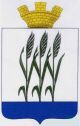 